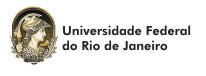 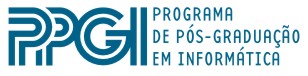 ( 49º ) EXAME DE QUALIFICAÇÃO DE DOUTORADOAluno(a) Walkir Alexandre Toscano de BritoTítulo"Novas Tecnologias no Tratamento de Denúncias: Eficiência, Eficácia e Efetividade na Segurança Pública"Data, Horário e Local19 de dezembro de 2018 – 10:00 - Anfiteatro MOTBanca ExaminadoraClaudia Lage Rebello da MottaPresidente/OrientadoraPPGI - UFRJPriscila Machado Vieira Lima,PPGI - UFRJKarla Tereza Figueiredo LeiteIME - UERJJoana da Costa Martins Monteiro,PUC-RIO